Temat – Kroniki, pamiętniki 18.05 1.Kronikarze zapisywali ważne wydarzenia z życia państwa, rodziny, czy instytucji. https://pl.wikipedia.org/wiki/Kronika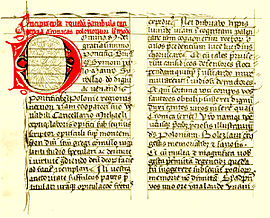 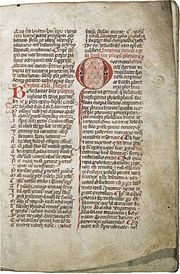 Początek tekstu Kroniki polskiej autorstwa Galla Anonima w najstarszym zachowanym rękopisie, tzw. Rękopisie Zamoyskich z XIV wieku.Gall Anonim (łac. Gallus Anonimus) lub Anonim, tak zwany Gall (ur. w XI w., zm. po 1116) – anonimowy autor Kroniki polskiej. Mimo cudzoziemskiego pochodzenia uważany za pierwszego polskiego kronikarza.[Najsłynniejszymi polskimi kronikarzami są: Jan Długosz, Wincenty Kadłubek, Janko z Czarnkowa, Maciej Miechowita, Marcin Kromer, Marcin Bielski, Maciej Stryjkowski i Władysław z Gielniowa[2].  https://pl.wikipedia.org/wiki/Gall_Anonim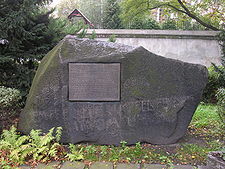 We Wrocławiu znajduje się kamień upamiętniający kronikarza Galla Anonima.1.ZadanieNotatka kronikarska zawiera :datę, nazwę wydarzenia, krótki opis wydarzenia, opis wrażeń.Napisz własną notatkę kronikarską. Może być z dzisiejszego dnia lub poprzednich dni2.Pobawmy się w matematykęhttps://www.matzoo.pl/klasa2/mnozenie-i-dzielenie-w-zakresie-100_11_230wykonaj ćwiczenia na mnożenie i dzielenie3.Słowne zabawy kl. 2- który wyraz nie pasujehttp://pisupisu.pl/klasa2/ktory-wyraz-nie-pasuje